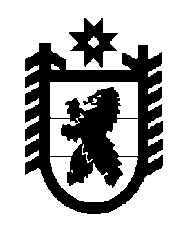 Российская Федерация Республика Карелия    РАСПОРЯЖЕНИЕГЛАВЫ РЕСПУБЛИКИ КАРЕЛИЯВо исполнение Указа Президента Российской Федерации от 6 августа 2014 года № 560 «О применении отдельных специальных экономических мер в целях обеспечения безопасности Российской Федерации» 
и постановления Правительства Российской Федерации от 7 августа 
2014 года № 778 «О мерах по реализации Указа Президента Российской Федерации от 6 августа 2014 года № 560 «О применении отдельных специальных экономических мер в целях обеспечения безопасности Российской Федерации»:образовать оперативный штаб при Главе Республики Карелия по мониторингу и оперативному реагированию на изменение конъюнктуры продовольственных рынков в Республике Карелия и утвердить его состав.            Глава Республики  Карелия                                                             А.П. Худилайненг. Петрозаводск28 августа 2014 года № 278-р                                                                     Утвержден распоряжением                                                                     Главы Республики Карелия                                                                       от 28 августа 2014 года № 278-рСоставоперативного штаба при Главе Республики Карелия 
по мониторингу и оперативному реагированию на изменение конъюнктуры продовольственных рынков в Республике КарелияЧлены оперативного штаба:____________________Худилайнен А.П.–Глава Республики Карелия, руководитель оперативного штабаЧмиль В.Я.–заместитель  Главы Республики Карелия – Министр экономического развития Республики Карелия, заместитель руководителя оперативного штабаМануйлов Г.Н.–Министр сельского, рыбного и охотничьего хозяйства Республики Карелия,  заместитель руководителя оперативного штабаСоловьева Г.И.–начальник отдела Министерства экономического развития Республики Карелия, секретарь оперативного штабаВладимирова Н.В.–Председатель Правления Союза потреби-тельских обществ Республики Карелия – Карелреспотребсоюз (по согласованию)Гришин А.В.–директор кластера «Карелия-Мурманск» Северо-Западного дивизиона торговой сети «Пятерочка» общества с ограниченной ответственностью «ИКС 5 Ритейл Групп» 
(по согласованию)Данилов Д.А.–заместитель начальника Карельской таможни (по согласованию)Корепов М.А.–заместитель начальника полиции Министерства внутренних дел по Республике Карелия 
(по согласованию)Коротков Д.В.–коммерческий директор общества с ограниченной ответственностью «Торговый холдинг «Лотос» (по согласованию)Кислов Д.С.–заместитель Министра экономического развития Республики КарелияКулаков А.Ю.–заместитель управляющего общества с ограниченной ответственностью «ТД «Интерторг» по региону Карелия 
(по согласованию)Масляков С.Н.–генеральный директор открытого акционерного общества «Славмо» (по согласованию)Насонов В.П.–директор Петрозаводского филиала закрытого акционерного общества «Тандер» 
(по согласованию)Немировченко М.Г.–заместитель руководителя территориального органа Федеральной службы государственной статистики по Республике Карелия 
(по согласованию)Пряхин А.Б.–руководитель Управления Федеральной антимонопольной службы по Республике Карелия (по согласованию)Савкина М.В.–руководитель отдела общества с ограниченной ответственностью «Лента» (по согласованию)Скляр А.Ю.–исполнительный директор закрытого акционерного общества «Карельский мясокомбинат» (по согласованию)Тягло Т.И.–заместитель Председателя Государственного комитета Республики Карелия по ценам и тарифамФиличева Н.М.–заместитель руководителя Управления Федеральной службы по надзору в сфере защиты прав потребителей и благополучия человека по Республике Карелия 
(по согласованию)Хюннинен А.В.–главный  федеральный инспектор по Республике Карелия аппарата полномочного представителя Президента Российской Федерации в Северо-Западном федеральном округеЧерножук В.И.–менеджер закрытого акционерного общества «Дикси Юг» (по согласованию)Ширшина Г.И.–Глава Петрозаводского городского округа 
(по согласованию)Щигарцов А.П.–руководитель Управления Федеральной службы по ветеринарному и фитосанитарному надзору по Республике Карелия, Архангельской области и Ненецкому автономному округ 
(по согласованию)